Kuresoi lightning strike leaves 3 pupils dead, 53 admitted [Kenya]THURSDAY JANUARY 16 2020https://www.nation.co.ke/counties/nakuru/Lightning-kills-3-pupils-in-Kuresoi/1183314-5420846-xa1o17/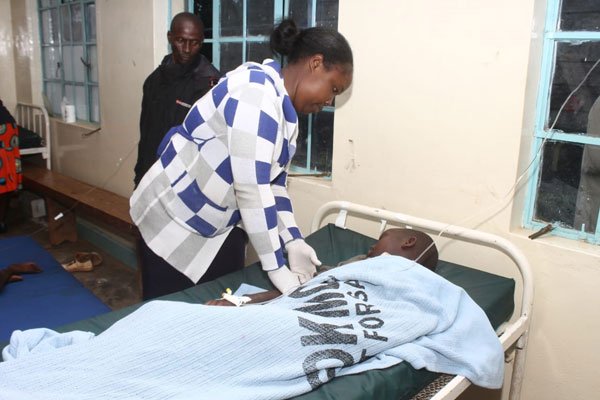 A pupil is treated at Kuresoi Health Centre on January 16, 2020, for injuries sustained after lightning struck classrooms at Mkulima Primary School in Kuresoi North Sub-county, Nakuru County.In SummaryThe Grade Four and Five learners were in their classes when the incident took place at around 3pm.Mkulima Location Chief John Macharia Muhia said he received information about the tragedy from a Nyumba Kumi elder.He urged the government to install lightning arresters in schools to prevent similar cases.Nakuru Governor Lee Kinyanjui said that the county had dispatched three ambulances to transfer four critically injured pupils to Nakuru Level Five Hospital.